Детское объединение «Акварельки», группа №6Занятие 26.10Тема занятия: ДождьЦель занятия: Образовательная – формирование  умений и навыков рисования нетрадиционными инструментами, обучение самостоятельной работе и оценке своего результата Развивающая – развитие познавательных интересов, творческого мышления, моторных навыков, самостоятельности Воспитательная – воспитание трудовой дисциплины, усидчивости, аккуратности, художественного вкуса;  заинтересованности в конечном результате.Задачи занятия: Применение приобретенных теоретических знаний в практической деятельности. Развитие  моторики пальцев рук. Воспитание эстетического вкуса, трудолюбия и усидчивости.Оборудование и материалы:АльбомАкварельКисточкаВосковая свеча белого цвета или белый восковой мелокСтакан с водойСалфетка Содержание занятия1.Правила безопасности при работе с художественными инструментами.К работе можно приступать только с разрешения преподавателя.Перед началом работы надеть спецодежду (фартук, нарукавники и т.п.)Внимательно выслушать объяснение учителя и проследить за показом приемов, которые он использует при реализации поставленной задачи.При работе с художественными инструментами строго запрещается:Брать их в ротЗасовывать в ухо, нос, глаза себе или соседуКласть в непредназначенное для них местоРисовать на теле или одежде как своей, так и соседаБросаться имиВо время работы с художественными инструментами стараться сохранять правильную позу и осанку.Убрав принадлежности, снять спецодежду и повесить ее на место.После окончания работы тщательно вымыть руки, вытереть насухо.2.Порядок работы	Загадки: Вдруг из черной темноты
В небе выросли кусты.
А на них-то голубые,
Пунцовые, золотые
Распускаются цветы
Небывалой красоты.	Ход работы:	Рисование нетрадиционными способами всегда вызывает у детей интерес и восхищение. Эти техники не требуют особых умений и в то же время создают очень неожиданный эффект, благодаря чему получили большое распространение в детском творчестве.	Посмотрите видео по ссылке https://www.youtube.com/watch?v=hye8y9Qwcx4&t=507s распечатайте шаблон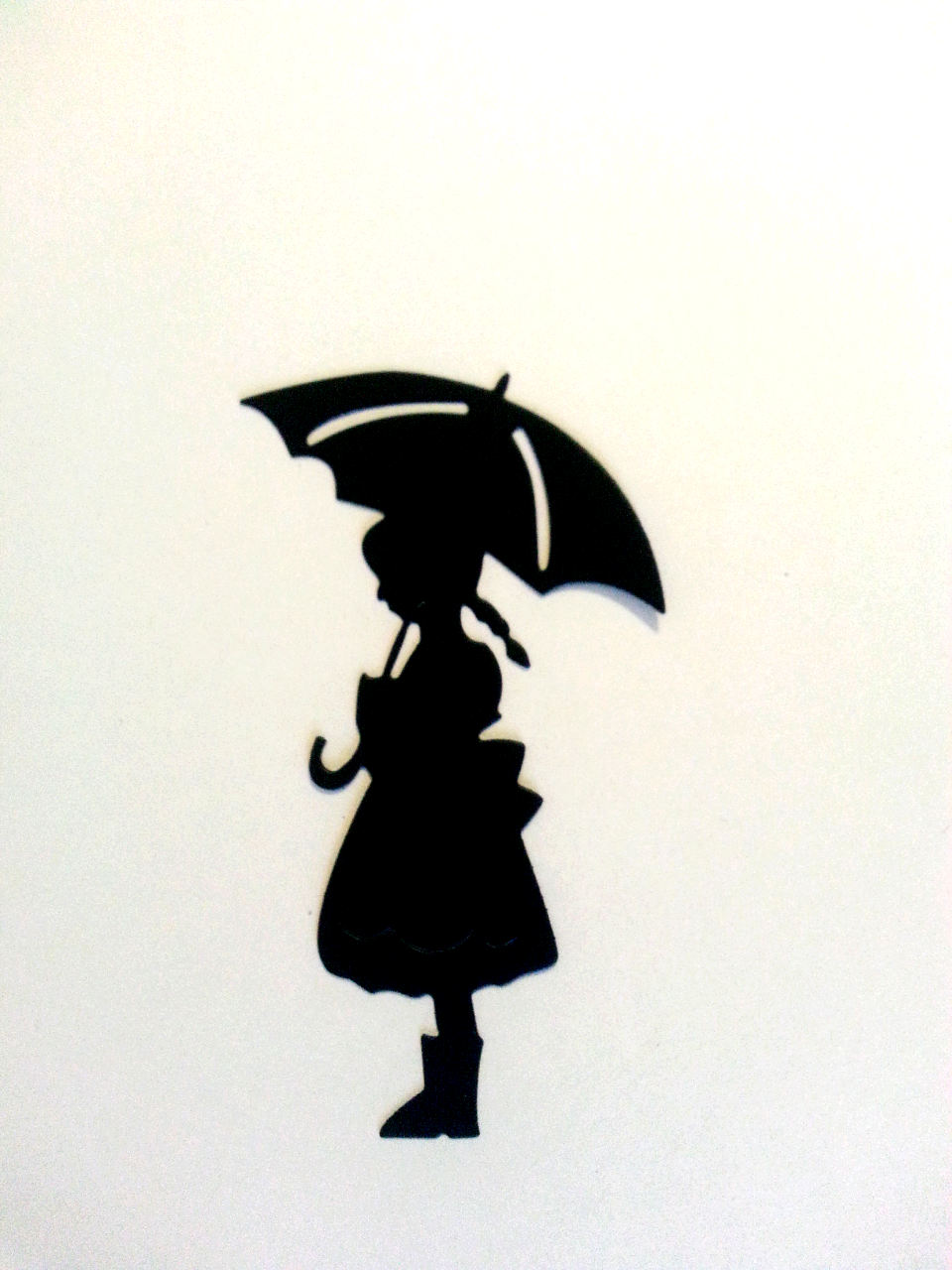 и выполните свой рисунок «Дождик»